Модальные глаголыМодальный глагол CanМодальный глагол ShouldМодальный глагол May/MightМодальный глагол MustМодальный глагол OughtМодальный глагол NeedПервоисточник неизвестенОт 500 до 1000 английских слов в неделю – с рядами ячеек: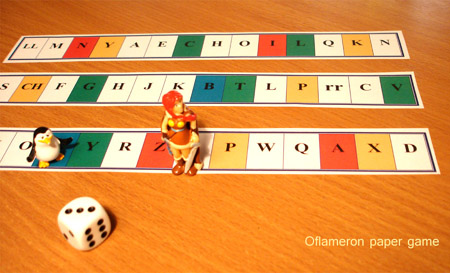 http://www.oflameron.ruФорма настоящего времениcanФорма прошедшего времениcouldЗначениеВозможность или способность сделать что-либо. На русский язык, как правило, переводится словами могу, умеюСлучаи употребления 1. Can указывает на возможность или способность сделать что–либо. My friend can write compositions well – Мой друг умеет хорошо писать сочиненияCan he persuade us? – Может ли он убедить нас?Those workers can't speak English – Те рабочие не говорят по-английски (не умеют говорить по–английски).2. Could используется для того, чтобы показать возможность или способность сделать что–либо в прошлом.Mary could play tennis well – Мария умела хорошо играть в теннис.АльтернативаВместо can/could уместно употребление сочетания to be able to.Оно употребляется как вместо can/could (I am able, she was able и т.д.), так и с другими формами, в которых невозможно употребление can/could (She has been able, Peter will be able и т.д.)My friends will be able to translate this text – Мои друзья смогут перевести этот текст.Особенности глаголаОсобенность модального глагола can заключается в том, что в отрицательной форме can пишется слитно с частицей not – cannot.ЗначениеУказывает на моральную обязанность или совет.Случаи употребления 1. Совет.Mary should be more polite – Марии нужно быть более вежливой.2. Моральная обязанность.What should I do now? – Что мне сейчас лучше сделать?АльтернативаВ английском языке нет альтернативы, которая во всех случаях могла бы заменить модальный глагол shouldЗначениеУказывает на разрешение. На русский язык переводится словами могу, можешь, может и т.д.Случаи употребления 1. Выражение разрешения.John may smoke here – Джон может курить здесь.2. Выражение предположения.My neighbour may know about that accident – Мой сосед, возможно, знает о том случае.It may snow today – Сегодня, возможно, пойдет снег.3. Might в свою очередь также используется, чтобы выразить предположение касательно будущего или настоящего.My sisters might call tonight – Мои сестры, может быть, позвонят сегодня вечером.4. Might употребляется в условных предложениях второго типа (в главной части). В этом случае might переводится словами мог бы, может быть бы. If Tom were here, he might show the magazine – Если бы Том был здесь, он мог бы показать журнал.АльтернативаПоскольку may для указания разрешения употребляется лишь в настоящем времени, в прошедшем времени в этом смысле употребляется не might, а сочетание to be allowed. Оно употребляется и с другими временами.John was allowed to smoke there – Джону разрешили курить там.Peter will be allowed to speak English – Петру разрешать говорить на английском.ЗначениеУказывает на необходимость сделать что–либо ввиду определенных обстоятельств. Кроме того, must употребляется для предложений, в которых необходимо выразить приказ или совет. При переводе глаголу must соответствуют слова нужно, надо, должен. Случаи употребления 1. Обязанность, необходимость, запрещение (в отрицательных предложений).You must be here at 5 o'clock – Вы должны быть здесь в 5 часов.She mustn't stay here – Она не должна оставаться здесь.2. Предположение.Mary must be at the station now – Мария сейчас, должно быть (вероятно), на станции.АльтернативаЧтобы заменить модальный глагол must в других временах, употребляется сочетание have to.My friend had to bring the newspaper – Мой друг должен был принести газету.ЗначениеУказывает на моральный долг или совет. На русский язык ought переводится словами следовало бы, должен, следует. Случаи употребления 1. Выражение морального долга или совета.You ought to help your aunt – Ты должен (тебе следует, следовало бы) помочь своей тете.Kate ought to be more polite – Катя должна (ей следует, следовало бы) быть более вежливой.АльтернативаOught по своему значению часто совпадает с глаголом should. Особенность глаголаС модальным глаголом ought инфинитив всегда употребляется с частицей to.ЗначениеУказывает на необходимость сделать что-либо. На русский язык переводится словами нужно, надо. Как смысловой глагол переводится как нуждаться.Случаи употребления 1. Необходимость сделать что-либо (need – модальный глагол).Need John invite her? – Нужно ли Джону приглашать ее?2. Значение нуждаться (need – смысловой глагол).I don't need her help any longer – Мне больше не нужна ее помощь.Особенность глаголаВ качестве модального глагола употребляется только в вопросах и отрицательных предложениях.